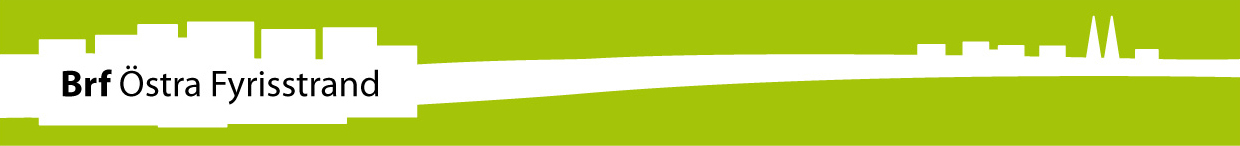 www.fyrisstrand.seORDNINGSREGLER BRF ÖSTRA FYRISSTRAND, UPPSALAfastställda av styrelsen 2007-12-10 och reviderade 2018-06-01Bostadsrättslagens 7 kap och föreningens stadgar redovisar Bostadsrättshavarens rättigheter och skyldigheter som medlem i bostadsrättsföreningen Östra Fyrisstrand, Uppsala.Bostadsrättslagen ålägger Bostadsrättshavaren att vid lägenhetens användning iaktta allt som fordras för att bevara sundhet, ordning och skick i fastigheten. Han/hon ska rätta sig efter de ordningsregler och särskilda föreskrifter som bostadsrättsföreningen meddelar. Bostadsrättshavaren har att se till, att vad som åligger honom/henne själv följs av gäster och av annan som vistas i lägenheten, inklusive den som där utför arbete för hans/hennes räkning.Bostadsrättshavare som bryter mot ordningsreglerna riskerar att nyttjanderätten förverkas enligt bostadsrättsföreningens stadgar 36 §.För dessa ordningsregler gäller att: De är komplement till lagar och stadgar.Överträdelse kan medföra förverkande av bostadsrätten. Styrelsen beslutar om och antar ordningsregler.Med stöd av 7 kap i bostadsrättslagen och föreningens stadgar har styrelsen utfärdat följande ordningsregler.Allmänt1	Bostadsrättshavaren ska vara aktsam om och väl vårda såväl egen lägenhet som föreningens egendom i övrigt.2	Fastighetsskötaren/lokalvårdaren eller alternativt styrelsen ska omedelbart kontaktas vid händelse eller skada som genast måste åtgärdas.I lägenheten får inte utföras sådant arbete som kan störa, speciellt nattetid, (se tidsangivelse nedan) övriga lägenhetsinnehavare, eller bedriva yrkes- eller affärsverksamhet utan styrelsens medgivande.4	Medlem ska följa bestämmelserna beträffande kontroll av ohyra, samt vid upptäckt av ohyra omedelbart anmäla detta till styrelsen.5	Brandskyddet är ett gemensamt intresse. Förvaring av brandfarligt gods i lägenhet och lägenhetsförråd får inte förekomma. Bildäck får inte försvaras i källarförråd.6 	Antenner och paraboler får inte uppsättas.7	Föreskrifter angående kabel-TV/bredband ska följas noggrant.8	Vid användning av tvättstuga, är medlem skyldig att rätta sig efter föreskrifter om 	utrustning och ordning, som är anslagna i dessa utrymmen.9	Åtgärder som kräver bygglov ska godkännas av styrelsen, t ex inglasning av balkong. 	Yttre anordning som ansluts till lägenhet ska utföras på ett fackmannamässigt sätt.10 a	Markis får inte monteras på fasad.10 b 	Markisväv/solskydd på balkonger/terrasser får endast uppsättas med färg och mönster som godkänts av styrelsen.11 	Torkmatta framför lägenhetsdörr är inte tillåten på grund av lokalvård och halkrisk.12	Spara på vattnet, såväl varmt som kallt.13	Den som har husdjur i sin lägenhet ska se till att förorening eller skada inte uppstår på föreningens eller enskild medlems egendom.14	Källsortering ska ske enligt anvisningar. Paketera sopor väl innan de slängs i sopkärl.Hänsyn till grannar                      15     Stör inte grannar mellan 2300 och 0600.	Däri inbegrips höga röster i lägenheter, hög volym på musikanläggning, TV,	användande av tvättmaskin, störande vattentappning för bad eller dusch.16 	Mattor, kläder eller dylikt får inte piskas på balkonger/terrasser, i entréer, i trappor eller 	skakas från fönster.17	Barnvagnar ska ställas i barnvagnsförråd.18	Gård, balkonger, terrasser och allmänna utrymmen får inte belamras med skräp, kartonger, cyklar etc., på grund av brandrisk och behov av snabb evakuering.19	Cigarettfimpar/snusdosor o.dyl. får inte kastas i gemensamma utrymmen, vid entré           eller på gården (tänk på småbarnen).	20 	Rökning får inte förekomma i allmänna utrymmen eller utanför entrén. 21 	Grillning utomhus får endast ske på utsedd plats på gården. Medlem är ansvarig för av honom/henne orsakad skada på grund av slarv eller ovarsamhet i samband med grillning.Gårdar och vägar	            22	Tillstånd för all form av skyltning/affischering in- och utvändigt ska godkännas av styrelsen.23	Bilparkering endast på förhyrda P-platser. Tillfällig parkering är tillåten på plats som är            markerad som tillfällig parkering och i högst 20 min. 24     Cyklar får endast ställas i cykelställ/cykelförråd.	Ta bort dina/era cyklar som inte används från cykelställen vid entrén.25     Rastning av hundar i anslutning till huset får inte ske. Plocka upp efter din hund.Brf Östra FyrisstrandStyrelsen